			Marlborough Primary School 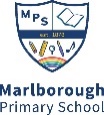 PERSON SPECIFICATION FOR DEPUTY HEAD(Assessment) (Class based):  L9 – L13May 2021EssentialDesirableQualificationsQualified Teacher statusDegree /PGCE or equivalent qualificationsOther educational / professional qualificationsWorking on / willingness to undertake NPQHNon-educational qualifications e.g. sport, music, first aidKnowledge and ExperienceSuccessful teaching experience and proven track record of raising standards Minimum of five years recent experience in Primary SchoolEvidence of providing excellent provision for all pupils and achieving high standards of pupil progressAn excellent understanding of and experience in using assessment and data managementExperience in leading one or more curriculum areas, including identifying needs, planning, monitoring and evaluation of standardsProven ability in leading staff teams / curriculum development and measuring progressExperience as a Senior Leader team memberExperience of coaching/ mentoring/performance management/supporting colleaguesExperience of meeting the needs of all pupils especially those with SEND or Additional Language NeedsExperience in strategic improvement planning, monitoring and evaluationExperience of management and leadership of a team of teachers and support staffExperience in leading an aspect of non-curricular development e.g. Pupil Council, Parents’ Groups and Children’s UniversityExperience of leading and supporting CPD e.g. mentor for trainees, in-school programmesProfessional SkillsExcellent teaching experienceAbility to work cooperatively as a leader and member of a team and in different partnershipsProven ability to implement strategies for raising pupil achievement including monitoring and evaluation of the work of others including a knowledge of data management and use of assessment tracking systemsExcellent people skills – motivating, nurturing and challenging children and adults to achieve their bestICT skills for teaching and managementConfidence, clarity and decisiveness in making and carrying out decisionsExperience in working with other partners – Secondary/pre-school/ extended services/cluster groupExperience in Safeguarding procedures including Child ProtectionExperience in managing non-teaching staff e.g. TAsProfessional Ethos and CommitmentHigh expectations for self and others and a strong commitment to raising achievementsCommitment to promote home-school partnershipsHigh expectations of pupil behaviour and strategies to meet the personalised learning and emotional needs of every child Willingness to be involved in extra-curricular and undertake activities Awareness and willingness to be involved in partnerships that support schoolExperience of innovation and creativity in the curriculumPersonal QualitiesApproachable with excellent interpersonal skillsAbility to promote and develop positive relationships within and beyond the schoolAbility to set and work to deadlinesAbility to remain positive and retain your sense of humour!